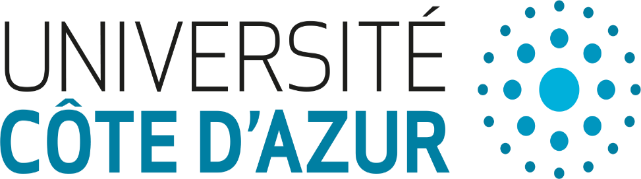 Avis du jury sur l’archivage et la diffusion de la thèse soutenueTitre de la thèse :Nom, Prénom de l’auteur :Membres du jury :Président du jury :Date de soutenance : Archivage et diffusion de la thèseVeuillez cocher obligatoirement une seule case :A/ La version de soutenance peut être archivée et diffusée□ en l’état
□ ou après corrections mineures suggérées par le jury, dans les 3 moisB/ La thèse ne peut être archivée et diffusée qu’après□ corrections majeures demandées par le jury, dans les 3 mois réglementairesSignature du président du juryFait à …………….… le ../../….Confidentialité prononcée par le président de l’université(A compléter par l’école doctorale)□ Non□ Oui : Thèse confidentielle (non communicable) jusqu’au (jj/mm/aaaa) .. /.. /….. 